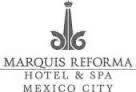 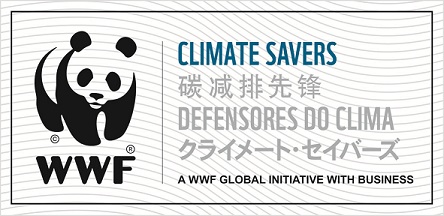 Hotel Marquis ReformaPaseo de la Reforma 465 Col. Cuauhtémoc. Mexico, D.F. 06500Hotel Marquis ReformaPaseo de la Reforma 465 Col. Cuauhtémoc. Mexico, D.F. 06500Hotel Marquis ReformaPaseo de la Reforma 465 Col. Cuauhtémoc. Mexico, D.F. 06500Hotel Marquis ReformaPaseo de la Reforma 465 Col. Cuauhtémoc. Mexico, D.F. 06500Hotel Marquis ReformaPaseo de la Reforma 465 Col. Cuauhtémoc. Mexico, D.F. 06500Hotel Marquis ReformaPaseo de la Reforma 465 Col. Cuauhtémoc. Mexico, D.F. 06500Hotel Marquis ReformaPaseo de la Reforma 465 Col. Cuauhtémoc. Mexico, D.F. 06500Hotel Marquis ReformaPaseo de la Reforma 465 Col. Cuauhtémoc. Mexico, D.F. 06500Section 1: Contact and travel informatioSection 1: Contact and travel informatioSection 1: Contact and travel informatioSection 1: Contact and travel informatioSection 1: Contact and travel informatioSection 1: Contact and travel informatioSection 1: Contact and travel informatioSection 1: Contact and travel informatioName Guest:Company Name:Telephone number:E-mail: E-mail: Arrival date: Departure date:Departure date:Flight number: Flight number: Flight number: Section 2: Room SelectionType of room, please make a choice - room rates includes: wireless internet connection (1MBPS), breakfast buffet at La Jolla Restaurant, VAT & lodging tax, gratuities.Section 2: Room SelectionType of room, please make a choice - room rates includes: wireless internet connection (1MBPS), breakfast buffet at La Jolla Restaurant, VAT & lodging tax, gratuities.Section 2: Room SelectionType of room, please make a choice - room rates includes: wireless internet connection (1MBPS), breakfast buffet at La Jolla Restaurant, VAT & lodging tax, gratuities.Section 2: Room SelectionType of room, please make a choice - room rates includes: wireless internet connection (1MBPS), breakfast buffet at La Jolla Restaurant, VAT & lodging tax, gratuities.Section 2: Room SelectionType of room, please make a choice - room rates includes: wireless internet connection (1MBPS), breakfast buffet at La Jolla Restaurant, VAT & lodging tax, gratuities.Section 2: Room SelectionType of room, please make a choice - room rates includes: wireless internet connection (1MBPS), breakfast buffet at La Jolla Restaurant, VAT & lodging tax, gratuities.Section 2: Room SelectionType of room, please make a choice - room rates includes: wireless internet connection (1MBPS), breakfast buffet at La Jolla Restaurant, VAT & lodging tax, gratuities.Section 2: Room SelectionType of room, please make a choice - room rates includes: wireless internet connection (1MBPS), breakfast buffet at La Jolla Restaurant, VAT & lodging tax, gratuities.Deluxe single roomDeluxe single room220 USD / nightDeluxe double roomDeluxe double room240 USD / nightName 2nd occupant:Name 2nd occupant:Special requests: Special requests: Section 3: Credit Card InformationWithout your credit card number we are unable to guarantee the roomSection 3: Credit Card InformationWithout your credit card number we are unable to guarantee the roomSection 3: Credit Card InformationWithout your credit card number we are unable to guarantee the roomSection 3: Credit Card InformationWithout your credit card number we are unable to guarantee the roomSection 3: Credit Card InformationWithout your credit card number we are unable to guarantee the roomSection 3: Credit Card InformationWithout your credit card number we are unable to guarantee the roomSection 3: Credit Card InformationWithout your credit card number we are unable to guarantee the roomSection 3: Credit Card InformationWithout your credit card number we are unable to guarantee the roomCard holder:Card holder:Credit card number:Credit card number:Card name:Card name:Expiry date:Expiry date:Terms and Conditions:Conference fee: A conference fee equivalent to 270 USD per participant for the two-day event will be charged upon check-in.Cancellation policy:  Cancelation prior to 24 hour before arrival causes no charge. No-shows and cancellations within 24 hours of arrival cause a penalty of one night plus taxes.Terms and Conditions:Conference fee: A conference fee equivalent to 270 USD per participant for the two-day event will be charged upon check-in.Cancellation policy:  Cancelation prior to 24 hour before arrival causes no charge. No-shows and cancellations within 24 hours of arrival cause a penalty of one night plus taxes.Terms and Conditions:Conference fee: A conference fee equivalent to 270 USD per participant for the two-day event will be charged upon check-in.Cancellation policy:  Cancelation prior to 24 hour before arrival causes no charge. No-shows and cancellations within 24 hours of arrival cause a penalty of one night plus taxes.Terms and Conditions:Conference fee: A conference fee equivalent to 270 USD per participant for the two-day event will be charged upon check-in.Cancellation policy:  Cancelation prior to 24 hour before arrival causes no charge. No-shows and cancellations within 24 hours of arrival cause a penalty of one night plus taxes.Terms and Conditions:Conference fee: A conference fee equivalent to 270 USD per participant for the two-day event will be charged upon check-in.Cancellation policy:  Cancelation prior to 24 hour before arrival causes no charge. No-shows and cancellations within 24 hours of arrival cause a penalty of one night plus taxes.Terms and Conditions:Conference fee: A conference fee equivalent to 270 USD per participant for the two-day event will be charged upon check-in.Cancellation policy:  Cancelation prior to 24 hour before arrival causes no charge. No-shows and cancellations within 24 hours of arrival cause a penalty of one night plus taxes.Terms and Conditions:Conference fee: A conference fee equivalent to 270 USD per participant for the two-day event will be charged upon check-in.Cancellation policy:  Cancelation prior to 24 hour before arrival causes no charge. No-shows and cancellations within 24 hours of arrival cause a penalty of one night plus taxes.Terms and Conditions:Conference fee: A conference fee equivalent to 270 USD per participant for the two-day event will be charged upon check-in.Cancellation policy:  Cancelation prior to 24 hour before arrival causes no charge. No-shows and cancellations within 24 hours of arrival cause a penalty of one night plus taxes.Please email this form back to the reservation emaildivctos@marquisreforma.com Please email this form back to the reservation emaildivctos@marquisreforma.com Please email this form back to the reservation emaildivctos@marquisreforma.com Please email this form back to the reservation emaildivctos@marquisreforma.com Please email this form back to the reservation emaildivctos@marquisreforma.com Please email this form back to the reservation emaildivctos@marquisreforma.com Please email this form back to the reservation emaildivctos@marquisreforma.com Please email this form back to the reservation emaildivctos@marquisreforma.com 